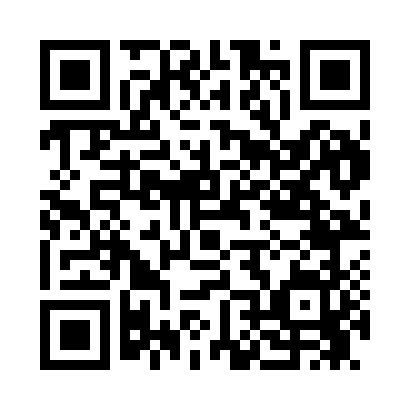 Prayer times for Beenham, New Mexico, USAMon 1 Jul 2024 - Wed 31 Jul 2024High Latitude Method: Angle Based RulePrayer Calculation Method: Islamic Society of North AmericaAsar Calculation Method: ShafiPrayer times provided by https://www.salahtimes.comDateDayFajrSunriseDhuhrAsrMaghribIsha1Mon4:135:4112:594:498:169:442Tue4:145:4212:594:498:169:433Wed4:145:4212:594:498:169:434Thu4:155:4312:594:498:159:435Fri4:165:4312:594:498:159:426Sat4:175:4412:594:508:159:427Sun4:175:441:004:508:159:428Mon4:185:451:004:508:149:419Tue4:195:451:004:508:149:4110Wed4:205:461:004:508:149:4011Thu4:205:471:004:508:139:4012Fri4:215:471:004:508:139:3913Sat4:225:481:004:508:139:3814Sun4:235:491:014:508:129:3815Mon4:245:491:014:508:129:3716Tue4:255:501:014:508:119:3617Wed4:265:511:014:508:119:3518Thu4:275:511:014:508:109:3419Fri4:285:521:014:508:099:3420Sat4:295:531:014:508:099:3321Sun4:305:541:014:508:089:3222Mon4:315:541:014:508:079:3123Tue4:325:551:014:508:079:3024Wed4:335:561:014:508:069:2925Thu4:345:571:014:508:059:2826Fri4:355:571:014:508:049:2727Sat4:365:581:014:498:049:2628Sun4:375:591:014:498:039:2529Mon4:386:001:014:498:029:2330Tue4:396:001:014:498:019:2231Wed4:406:011:014:498:009:21